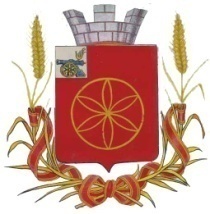 АДМИНИСТРАЦИЯ  МУНИЦИПАЛЬНОГО ОБРАЗОВАНИЯРУДНЯНСКИЙ РАЙОН СМОЛЕНСКОЙ ОБЛАСТИП О С Т А Н О В Л Е Н И Еот 22.03.2023 № 101В соответствии с Федеральным законом от 27 июля 2010 года № 210-ФЗ «Об организации предоставления государственных и муниципальных услуг», постановлением Администрации муниципального образования Руднянский район Смоленской области от 12.12.2012 № 562 «Об утверждении порядка разработки и утверждения административных регламентов предоставления муниципальных услуг», Уставом муниципального образования  Руднянский район Смоленской области       Администрация муниципального образования Руднянский район Смоленской области п о с т а н о в л я е т:     1. Признать утратившим силу постановление от 17.03.2023 №93 «Об утверждении Административного регламента  предоставления муниципальной услуги «Выдача разрешений на право вырубки зеленых насаждений»».     2. Настоящее постановление вступает в силу с момента подписания и распространяет свое действие на правоотношения, возникшие с 17.03.2023  года.     3. Контроль за исполнением настоящего постановления возложить на заместителя Главы муниципального образования Руднянский район Смоленской области - начальника отдела по архитектуре, строительству и ЖКХ Администрации муниципального образования Брич С.Е.И. п. Главы  муниципального образования                        Руднянский район Смоленской области                                                         С. Е. Брич О признании утратившим силу постановление «Об утверждении Административного регламента по предоставлению муниципальной услуги «Выдача разрешений на право вырубки зеленых насаждений»